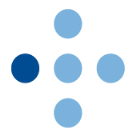 Årsaken til dine vannlatingsplager er at urinrøret har et trangt parti. Avløpet fra blæren blir derfor vanskeligere.Poliklinisk innkomstjournal En sykepleier vil orientere deg om operasjon og forberedelse til denne. Det vil bli tatt blod - og urinprøve og er du over 60 år eller har kjent hjertesykdom tas et EKG, en hjerteprøve. En lege vil foreta et journalopptak med en enkel kroppsundersøkelseOperasjonsdagen: Møter du nydusjet og fastende på avdelingen Faste: Du må faste 6 timer før operasjon, det vil si ikke spise, røyke, bruke tyggegummi eller drops. Du kan drikke klare væsker, vann, saft, juice uten fruktkjøtt, kaffe/ te inntil 2 timer før operasjon.Faste medisiner:Hovedregelen er at du ikke skal ta dine faste morgenmedisiner operasjonsdagen. Bruker du inhalasjonsmedisiner må du ta disse. Ta uansett med alle dine faste medisiner operasjonsdagen.Hygiene: Det er viktig med god hygiene for å forebygge infeksjoner. Vær spesielt nøye med underlivet, navle, hender og føtter. Fjern ringer, smykker og piercinger før du kommer til oss.Operasjon: Bedøvelsen du får er en lett narkose. Et skop(« kikkertrør») føres gjennom urinrøret. Det trange partiet spaltes opp med en kniv gjennom skopet. Etter operasjonen får du trolig innlagt et kateter. Operasjonstiden er under 1 time.Etter operasjonen: Du blir liggende litt på avdelingen til du er i form til å reise hjem, det blir litt utpå dagen. Du får spise og drikke.Etter at du har reist hjem:Det kan være blod i urinen noen dager etter operasjonen. Derfor er det viktig å drikke rikelig 1-2 liter pr dag for å opprettholde god gjennomskylling av urinblæren. Den første tiden kan du være plaget med hyppig vannlating og noe svie, men dette vil som oftest avta etter hvert. Av og til kan det oppstå en infeksjon etter operasjonen og da får en symptomer som endring i vannlatingen, feber og smerter. Da må du oppsøke fastlegen for å ta en urinprøve og eventuelt få videre behandling.Det er vanlig å få en kontrolltime ved urologisk poliklinikk etter denne operasjonen. Her vil du bli opplært i blokking av urinrøret for å holde det åpent. Det er svært viktig at du følger opplegget som legen har forordnet i forhold til kontroll og oppfølging, ellers kan det komme tilbakefall av det trange partiet.